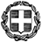 ΕΛΛΗΝΙΚΗ ΔΗΜΟΚΡΑΤΙΑΥΠΟΥΡΓΕΙΟ ΠΑΙΔΕΙΑΣ, ΘΡΗΣΚΕΥΜΑΤΩΝ & ΑΘΛΗΤΙΣΜΟΥΠΕΡΙΦΕΡΕΙΑΚΗ Δ/ΝΣΗ Α/ΘΜΙΑΣ & Β/ΘΜΙΑΣ ΕΚΠ/ΣΗΣ ΑΤΤΙΚΗΣΔ/ΝΣΗ Β/ΘΜΙΑΣ ΕΚΠ/ΣΗΣ ΔΥΤΙΚΗΣ ΑΤΤΙΚΗΣΣΧΟΛΙΚΗ ΜΟΝΑΔΑ : 1ο ΓΕΛ ΕΛΕΥΣΙΝΑΣ Δ/νση              :  ΑΘΗΝΑΣ &ΠΙΝΔΟΥ		                Τηλέφωνο      :  210-5544574	               :   	E-mail            :   mail@1lyk-elefs.att.sch.gr	     Πληρ.            :   Διονύσιος Γ. Παλημέρης      		                Ημερομηνία 13/12/2023           	Αρ. Πρωτ. 1071             ΠΡΟΣ:  ΤΟΥΡΙΣΤΙΚΑ ΓΡΑΦΕΙΑΘέμα: «Προκήρυξη εκδήλωσης ενδιαφέροντος για εκπαιδευτική εκδρομή - μετακίνηση»              Λαμβάνοντας υπόψη την υπ’ αριθμ. 20883/ΓΔ4/12-02-2020 (ΦΕΚ 456/τΒ’/13-02-2020) Υπουργείου Παιδείας , Θρησκευμάτων και Αθλητισμού «Περί εκδρομών –εκπαιδευτικών επισκέψεων μαθητών και μαθητριών Δημόσιων και Ιδιωτικών σχολείων Δευτεροβάθμιας Εκπαίδευσης  εντός και εκτός της χώρας» και την Δ1α/Γ.Π.οικ. 55254/10-9-2021 ΚΥΑ (ΦΕΚ 4187/τ.Β΄/10-9-2021), σας γνωρίζουμε ότι το σχολείο μας προγραμματίζει εκπαιδευτική εκδρομή – μετακίνηση με τα εξής χαρακτηριστικά:Προσκαλούμε τα Τουριστικά Πρακτορεία που πληρούν τις νόμιμες προδιαγραφές να καταθέσουν στο Γραφείο της Διεύθυνσης του Σχολείου σφραγισμένη προσφορά  που θα περιλαμβάνει τα εξής:Υπεύθυνη δήλωση του Ν. 1599/86 του τουριστικού γραφείου ότι διαθέτει βεβαίωση Συνδρομής Νομίμων Προϋποθέσεων για τη Λειτουργία του καθώς και Ειδικό Σήμα Λειτουργίας αναφέροντας τον αριθμό του, το οποίο βρίσκεται σε ισχύ, και το οποίο είναι αναρτημένο σε εμφανές σημείο.Ασφάλιση Ευθύνης Διοργανωτή σύμφωνα με την κείμενη νομοθεσία.Πρόσθετη ασφάλιση μαθητών και συνοδών, που καλύπτει τα έξοδα σε περίπτωση ατυχήματος ή ασθένειας.Τελική συνολική τιμή συμπεριλαμβανομένου  ΦΠΑ  του οργανωμένου ταξιδιού  αλλά και επιβάρυνση ανά μαθητή/τρια. Επίσης επιθυμούμε ρητά την επιστροφή των χρημάτων σε μαθητή / μαθήτρια στην περίπτωση που για αποδεδειγμένους λόγους, που αποδεικνύονται εγγράφως από τους καθ’ ύλην αρμόδιους φορείς,  ανωτέρας βίας ή αιφνίδιας ασθένειας, ματαιωθεί η συμμετοχή του/της.Αποκλείονται low cost αεροπορικές εταιρείες. Επιβεβαίωση της κράτησης θέσεων από την αεροπορική εταιρεία για το σχολείο μας. Στην τελική τιμή να περιλαμβάνεται και ο φόρος του αεροδρομίου.Στα κριτήρια επιλογής συνεκτιμώνται η ποιότητα, η ασφάλεια, η εμπειρία και η φερεγγυότητα του διοργανωτή.Δεν γίνονται αποδεκτές προσφορές που έρχονται με fax η mail.                                                                                                Ο Δ/ντής                                                                                  Διονύσιος Γ. Παλημέρης (ΠΕ01)1.ΠΡΟΟΡΙΣΜΟΣΣΤΡΑΣΒΟΥΡΓΟΣΤΡΑΣΒΟΥΡΓΟΣΤΡΑΣΒΟΥΡΓΟ2.ΗΜΕΡΟΜΗΝΙΑ ΑΝΑΧΩΡΗΣΗΣ02-02-2024ΗΜΕΡΟΜΗΝΙΑ ΕΠΙΣΤΡΟΦΗΣ05-02-20243.ΩΡΑ ΑΝΑΧΩΡΗΣΗΣΑναχώρηση με πρωινή πτήση από Αθήνα για Φραγκφούρτη  απ ευθείας  στις 02-02-2024 ΩΡΑ ΕΠΙΣΤΡΟΦΗΣΒραδινή απ ευθείας πτήση στις 05-02-20244.ΤΑΞΗ/ΕΙΣ Α,ΒΑΡΙΘΜΟΣ ΣΥΜΜΕΤΕΧΟΝΤΩΝΑΡΙΘΜΟΣ ΣΥΜΜΕΤΕΧΟΝΤΩΝ4.ΤΑΞΗ/ΕΙΣ Α,ΒΜΑΘΗΤΕΣ504.ΤΑΞΗ/ΕΙΣ Α,ΒΣΥΝΟΔΟΙ44.ΤΑΞΗ/ΕΙΣ Α,ΒΣΥΝΟΛΟ545.ΜΕΤΑΦΟΡΙΚΟ/Α ΜΕΣΟ/Α-ΠΡΟΣΘΕΤΕΣ ΠΡΟΔΙΑΓΡΑΦΕΣΑεροπλάνο και σύγχρονο κλιματιζόμενο τουριστικό λεωφορείο στην διάθεση του σχολείου μας καθ όλη την διάρκεια της εκδρομής το οποίο να διαθέτει όλα τα νόμιμα έγγραφα και τις προδιαγραφές. Επίσης ο οδηγός του τουριστικού λεωφορείου να διαθέτει εμπειρία και να συνεργάζεται αρμονικά με τους συνοδούς καθηγητές.Αεροπλάνο και σύγχρονο κλιματιζόμενο τουριστικό λεωφορείο στην διάθεση του σχολείου μας καθ όλη την διάρκεια της εκδρομής το οποίο να διαθέτει όλα τα νόμιμα έγγραφα και τις προδιαγραφές. Επίσης ο οδηγός του τουριστικού λεωφορείου να διαθέτει εμπειρία και να συνεργάζεται αρμονικά με τους συνοδούς καθηγητές.Αεροπλάνο και σύγχρονο κλιματιζόμενο τουριστικό λεωφορείο στην διάθεση του σχολείου μας καθ όλη την διάρκεια της εκδρομής το οποίο να διαθέτει όλα τα νόμιμα έγγραφα και τις προδιαγραφές. Επίσης ο οδηγός του τουριστικού λεωφορείου να διαθέτει εμπειρία και να συνεργάζεται αρμονικά με τους συνοδούς καθηγητές.6.ΚΑΤΗΓΟΡΙΑ ΚΑΤΑΛΥΜΑΤΟΣ (μονόκλινα, τρίκλινα, κλπ.)Κεντρικό Ξενοδοχείο 3 η 4 ΑΣΤΕΡΩΝ ΜΕ ΠΡΩΙΝΟ Κ  ΗΜΙΔΙΑΤΡΟΦΗ στην πόλη της ΧαιδελβέργηςΤα δωμάτια να είναι μονόκλινα για τους καθηγητές και δίκλινα ή  τρίκλινα  για τους μαθητές.Κεντρικό Ξενοδοχείο 3 η 4 ΑΣΤΕΡΩΝ ΜΕ ΠΡΩΙΝΟ Κ  ΗΜΙΔΙΑΤΡΟΦΗ στην πόλη της ΧαιδελβέργηςΤα δωμάτια να είναι μονόκλινα για τους καθηγητές και δίκλινα ή  τρίκλινα  για τους μαθητές.Κεντρικό Ξενοδοχείο 3 η 4 ΑΣΤΕΡΩΝ ΜΕ ΠΡΩΙΝΟ Κ  ΗΜΙΔΙΑΤΡΟΦΗ στην πόλη της ΧαιδελβέργηςΤα δωμάτια να είναι μονόκλινα για τους καθηγητές και δίκλινα ή  τρίκλινα  για τους μαθητές.7.ΛΟΙΠΕΣ ΥΠΗΡΕΣΙΕΣ (παρακολούθηση εκδηλώσεων, 
επίσκεψη χώρων κτλ.)Α. Παρουσία Έλληνα συνοδού-ξεναγού από το ταξιδιωτικό γραφείο καθ όλη τη διάρκεια της εκδρομή από την αναχώρηση από τον χώρο του σχολείου έως την επιστροφή.Β. Συμβόλαιο ατομικής και ομαδικής ασφάλισης μαθητών και καθηγητών αναλυτικά.3.Διασφάλιση πλήρους ιατροφαρμακευτικής περίθαλψης μαθητών και καθηγητών-ασφάλιση αστικής επαγγελματικής ευθύνης διοργανωτή.4.Πρόσθετη ασφάλιση κάλυψης εξόδων σε περίπτωση ατυχήματος η ασθένειας με κάλυψη των εξόδων μεταφοράς. Επιπλέον ταξιδιωτική ασφάλεια που να καλύπτει και περιστατικά COVID.7. Υπεύθυνη δήλωση τουριστικού γραφείου ότι διαθέτει ασφαλιστική και φορολογική ενημερότητα και βεβαίωση συνδρομής των νόμιμων προϋποθέσεων λειτουργίας..Α. Παρουσία Έλληνα συνοδού-ξεναγού από το ταξιδιωτικό γραφείο καθ όλη τη διάρκεια της εκδρομή από την αναχώρηση από τον χώρο του σχολείου έως την επιστροφή.Β. Συμβόλαιο ατομικής και ομαδικής ασφάλισης μαθητών και καθηγητών αναλυτικά.3.Διασφάλιση πλήρους ιατροφαρμακευτικής περίθαλψης μαθητών και καθηγητών-ασφάλιση αστικής επαγγελματικής ευθύνης διοργανωτή.4.Πρόσθετη ασφάλιση κάλυψης εξόδων σε περίπτωση ατυχήματος η ασθένειας με κάλυψη των εξόδων μεταφοράς. Επιπλέον ταξιδιωτική ασφάλεια που να καλύπτει και περιστατικά COVID.7. Υπεύθυνη δήλωση τουριστικού γραφείου ότι διαθέτει ασφαλιστική και φορολογική ενημερότητα και βεβαίωση συνδρομής των νόμιμων προϋποθέσεων λειτουργίας..Α. Παρουσία Έλληνα συνοδού-ξεναγού από το ταξιδιωτικό γραφείο καθ όλη τη διάρκεια της εκδρομή από την αναχώρηση από τον χώρο του σχολείου έως την επιστροφή.Β. Συμβόλαιο ατομικής και ομαδικής ασφάλισης μαθητών και καθηγητών αναλυτικά.3.Διασφάλιση πλήρους ιατροφαρμακευτικής περίθαλψης μαθητών και καθηγητών-ασφάλιση αστικής επαγγελματικής ευθύνης διοργανωτή.4.Πρόσθετη ασφάλιση κάλυψης εξόδων σε περίπτωση ατυχήματος η ασθένειας με κάλυψη των εξόδων μεταφοράς. Επιπλέον ταξιδιωτική ασφάλεια που να καλύπτει και περιστατικά COVID.7. Υπεύθυνη δήλωση τουριστικού γραφείου ότι διαθέτει ασφαλιστική και φορολογική ενημερότητα και βεβαίωση συνδρομής των νόμιμων προϋποθέσεων λειτουργίας..9.ΚΑΤΑΛΗΚΤΙΚΗ ΗΜΕΡΟΜΗΝΙΑ, ΩΡΑ ΚΑΙ ΤΟΠΟΣ ΥΠΟΒΟΛΗΣ ΠΡΟΣΦΟΡΑΣΔευτέρα 18/12/2023 και ώρα 10:00 π.μ.Δευτέρα 18/12/2023 και ώρα 10:00 π.μ.Δευτέρα 18/12/2023 και ώρα 10:00 π.μ.10.ΗΜΕΡΟΜΗΝΙΑ ΚΑΙ ΩΡΑ ΑΝΟΙΓΜΑΤΟΣ ΣΦΡΑΓΙΣΜΕΝΩΝ ΠΡΟΣΦΟΡΩΝΑυθημερόν  με την καταληκτική ημερομηνία και ώρα 10:30Αυθημερόν  με την καταληκτική ημερομηνία και ώρα 10:30Αυθημερόν  με την καταληκτική ημερομηνία και ώρα 10:30